Комитет по развитию и интеллектуальной собственности (КРИС)Девятнадцатая сессияЖенева, 15–19 мая 2017 г.ВОЗМОЖНЫЕ УЛУЧШЕНИЯ ВЕБ-СТРАНИЦЫ, ПОСВЯЩЕННОЙ ТЕХНИЧЕСКОЙ ПОМОЩИ ВОИСДокумент подготовлен Секретариатом	Настоящий документ подготовлен в ответ на адресованное Секретариату поручение Комитета по развитию и интеллектуальной собственности (КРИС) «рассмотреть возможные улучшения раздела веб-сайта ВОИС, посвященного информации о деятельности ВОИС в области оказания технической помощи, и представить соответствующий отчет».  Это поручение было дано в контексте решения КРИС в отношении внешнего обзора деятельности ВОИС по оказанию технической помощи и сформулировано в пункте 6 дополнения I к резюме Председателя семнадцатой сессии Комитета.	Веб-сайт ВОИС в его нынешнем виде создан в 2013 г. в русле новой стратегической политики и оперативных направлений работы, утвержденных в Организации.  Информационная архитектура нового веб-сайта основана на пяти основных разделах:  «Услуги ИС», «Политика», «Сотрудничество», «Инфоресурсы», «Об ИС» и «ВОИС изнутри».  	Структура сайта, разработанная при поддержке ряда лучших мировых специалистов в профильной области, отражает информационные потребности определенных категорий пользователей, выявленных с учетом требований государств-членов, государственно-частных субъектов, научного сообщества, специалистов-практиков в сфере ИС, агентств по вопросам развития, потенциальных доноров, гражданского общества и широкой общественности в целом.  К этим категориям пользователей относятся:  1. существующие клиенты;  2. потенциальные клиенты;  3. представители директивных и исполнительных органов;  и 4. пользователи, ищущие информацию.  Кроме того, веб-сайт адаптирован к различным устройствам и браузерам (автоматическая самонастройка).	В используемой архитектуре акцент сделан не на зеркальном отражении организационной структуры ВОИС, а на удобстве навигации и доступности информации.  Размещение информации обусловлено контекстом, что в ряде случае означает, что разные разделы сайта содержат ссылки на одни и те же страницы. 	В рамках этой структуры большая часть информации о деятельности, которую можно рассматривать как техническую помощь и укрепление потенциала, размещена в разделе «Сотрудничество», включающем три подраздела «Развитие», «Глобальные инициативы в области сотрудничества» и «Сотрудничество с».  Ниже приводится краткая характеристика данных, представленных в указанном разделе:Сотрудничество => Развитие(i)	Повестка дня в области развития:  информация о выполнении рекомендаций ПДР, в том числе рекомендаций кластера А «Техническая помощь и создание потенциала».  (ii)	Поддержка операционной деятельности ведомств ИС:  подробный перечень и описание вариантов делового программного обеспечения, доступного для ведомств ИС.  В этом подразделе также описан порядок и методика управления проектами и изложены принципы, которыми руководствуется ВОИС при оказании такой помощи. (iii)	Укрепление потенциала:  информация о мероприятиях, являющихся неотъемлемой частью технической помощи, таких как подготовка по правовым, техническим и практическим аспектам ИС.  В подразделе также перечислены программы Академии ВОИС.(iv)	Консультации по вопросам законодательства и политики:  информация о консультативной помощи ВОИС в области разработки законов и защиты прав ИС.
(v)	Стратегии в области ИС:  информация о методике разработки национальных стратегий в области ИС и помощи, оказываемой ВОИС в этой связи. 
Сотрудничество => Глобальные инициативы в области сотрудничества
(i)	Инфраструктура ИС:  доступ к ряду баз данных, облегчающих получение информации об услугах в области технической помощи и укрепления потенциала, например системах для решения задач ведомств ИС.
(ii)	Обеспечение уважения ИС:  описание работы ВОИС, направленной на обеспечение большего понимания и уважения ИС, включая мероприятия по повышению информированности.
(iii)	Платформы с участием многих заинтересованных сторон:  ссылки на три платформы:  «Зеленая ВОИС», WIPO Re:Search и «Консорциум доступных книг» (ABC).   Сотрудничество => Сотрудничество с 
(i)	Страны и регионы:  обзор программ сотрудничества ВОИС с отдельными странами, группами стран и регионами.  В подразделе также приводятся ссылки на страницы, посвященные региональным бюро ВОИС для Африки, арабских стран, Азии и Тихого океана, Латинской Америки и Карибского бассейна, Отделу наименее развитых стран и Департаменту стран переходного периода и развитых стран Организации, а также сотрудничеству по линии Юг-Юг.  	Как отмечено выше, большинство сведений, которые могут представлять интерес для физических и юридических лиц, ищущих информацию о технической помощи и укреплении потенциала, размещены в разделе «Сотрудничество».  Однако, поскольку оказание помощи государствам-членам также осуществляется по линии ряда других программ и секторов, отдельно взятый раздел «Сотрудничество» не обеспечивает всей полноты картины.  Ниже приводится информация, которая может быть потенциально интересна различным партнерам программ технической помощи и укрепления потенциала: Политика => ИС и другие политические темы(i)	Некоторые страницы этого подраздела содержат информацию, которая может касаться технической помощи и укрепления потенциала, в частности речь идет о семинарах и практикумах, анонсированных, в частности, на страницах по традиционным знаниям, экономике и политике в области конкуренции.  Страницы, посвященные глобальному здравоохранению и изменению климата, позволяют перейти на платформы «Зеленая ВОИС» и WIPO Re:Search.  На странице «Политика в области ИС для университетов и научно-исследовательских институтов» размещена информация о деятельности в области повышения осведомленности и укреплении потенциала, а также база данных по политике в области ИС.  Инфоресурсы => ряд подразделов(i)	В этом разделе представлены несколько баз данных, в том числе платформа PATENTSCOPE, обеспечивающая доступ к патентным документам участвующих национальных и региональных патентных ведомств; «Глобальная база данных по брендам», «Глобальная база данных по образцам» и WIPO Lex, база данных национальных законов и договоров в области ИС.  Информация, размещенная на странице «Стандарты (Руководство ВОИС)», позволяет ведомствам ИС работать более эффективно и слаженно и облегчает международное сотрудничество.  Портал WIPO Pearl в рамках подраздела «Терминология» представляет собой еще один инструмент для координации технической помощи, который способствует «точному и последовательному употреблению терминов в разных языках».Об ИС => Интеллектуальная собственность(i)	Указанный подраздел содержит ряд страниц с общей информацией по таким темам, как авторское право, патенты, товарные знаки, промышленные образцы и географические указания.  Об ИС => Учебная подготовка(i)	Страницы, представленные в этом подразделе, информируют о деятельности Академии ВОИС и проводимых практикумах и семинарах.Об ИС => Повышение осведомленности(i)	В этом подразделе представлены следующие страницы:  «Международный день ИС», «Журнал ВОИС», «Награды ВОИС», «Информационно-просветительские кампании» и «Женщины и интеллектуальная собственность». 	С учетом вышесказанного можно констатировать, что информация о деятельности ВОИС в области технической помощи и укрепления потенциала представлена в разных разделах веб-сайта Организации, и получить ее можно следуя разными путями.  В этой связи можно сделать следующие выводы:(a)	поскольку информация о технической помощи и укреплении потенциала распределена по всему сайту, некоторые пользователи, возможно, считают для себя проблематичным просматривать все страницы с тем, чтобы сформировать целостную картину деятельности, проводимой ВОИС; (b)	на некоторых страница информация о деятельности в области технической помощи и укрепления потенциала находится в центре внимания, на других она менее очевидна.  В ряде случаев информация о работе по данному направлению представлена не в виде отдельного блока или не под специальным отдельным заголовком; (c)	данные о проектах в рамках Повестки дня в области развития, посвященных технической помощи или укреплению потенциала, интегрированы в контент страницы «Повестка дня в области развития» или других страниц веб-сайта ВОИС.  Возможно, пользователи не могут провести различие между результатами проектов ПДР, посвященных технической помощи и укреплению потенциала, и проектов ПДР по другим направлениям. 	В свете сказанного выше Секретариат предлагает следующее: (a)	принципиально важно, чтобы любые меры по улучшению доступности информации о технической помощи и укреплению потенциала не влекли за собой радикальное изменение уже существующего и эффективного функционирующего веб-сайта ВОИС;  
(b)	целесообразно сохранить тематический характер веб-архитектуры сайта, позволяющий избежать простого зеркального отражения организационной структуры ВОИС.  Это позволит, в частности, использовать существующий функциональный механизм обновления различных веб-страниц;  
(c)	в разделе «Сотрудничество» (подраздел «Развитие») необходимо создать новую страницу «Техническая помощь и укрепление потенциала» с указанием всех мероприятий ВОИС в области технической помощи.  Для этого предлагается не повторять на новой странице уже имеющуюся информацию, но поместить ссылки на соответствующие разделы и подразделы веб-сайта Организации.(d)	Мероприятия в области технической помощи и укрепления потенциала должны быть сгруппированы в рамках новой страницы по восьми категориям с указанием информации, уже представленной на других страницах.  Эти категории будут показательны по своему характеру и подлежат последующему уточнению Секретариатом на более позднем этапе работы:  (i)	Повестка дня в области развития;(ii)	учебная подготовка в области ИС; (iii)	консультации по вопросам законодательства и политики; (iv)	поддержка ведомств ИС;  (v)	стратегии в области ИС; (vi)	платформы и базы данных; (vii)	семинары и практикумы;  и(viii)	повышение осведомленности. 	Новая страница, в рамках которой будет размещена вся соответствующая информация о деятельности ВОИС в области технической помощи и укрепления потенциала, предоставит пользователям более удобный и быстрый доступ к необходимым сведениям.  Она станет для государств-членов, государственно-частных субъектов, научного сообщества, специалистов-практиков в сфере ИС, агентств по вопросам развития, потенциальных доноров, гражданского общества и широкой общественности единой платформой для получения информации о деятельности ВОИС в области технической помощи и укрепления потенциала.  	КРИС предлагается принять во внимание содержание настоящего документа.[Конец документа]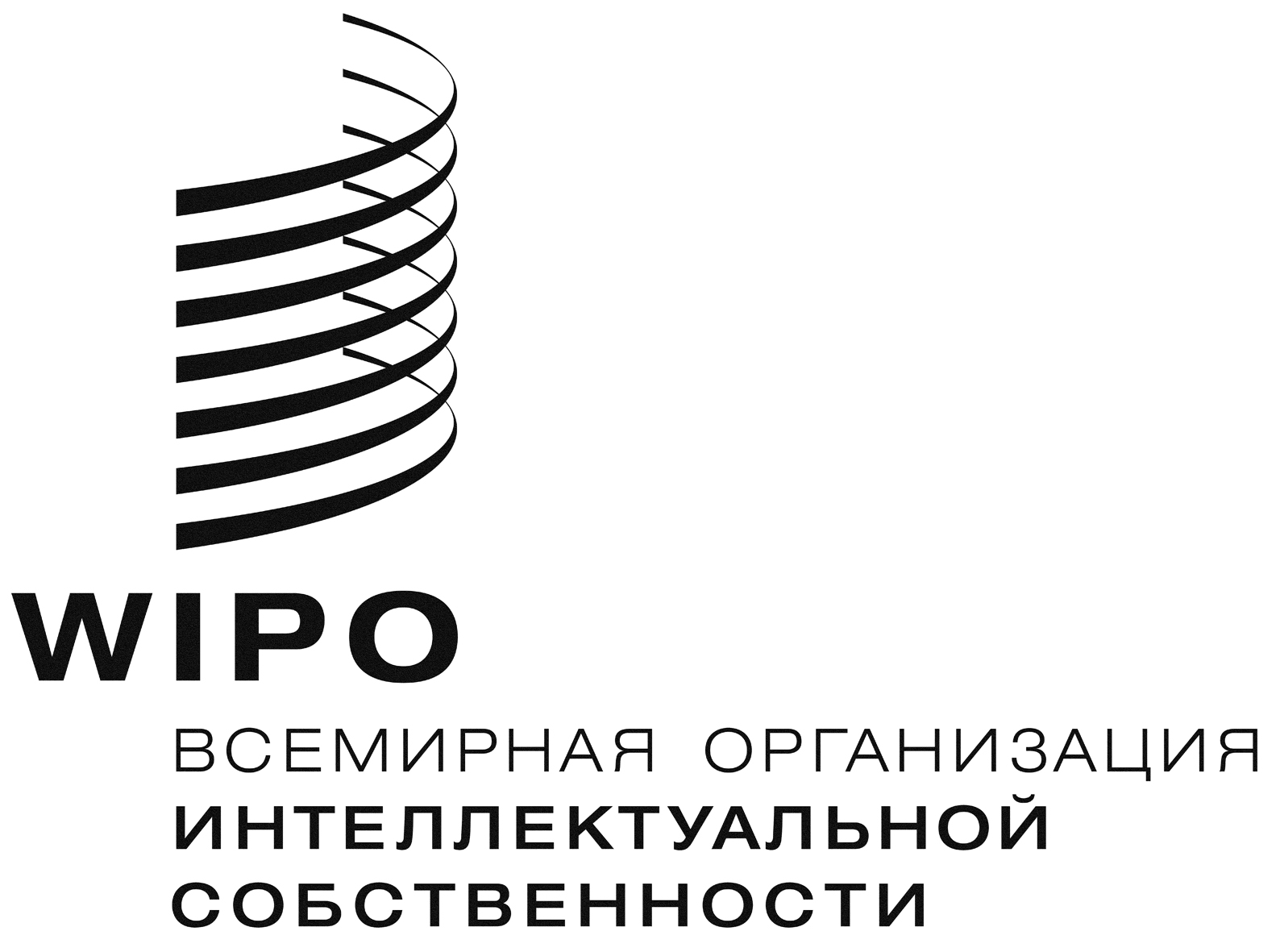 RCDIP/19/10CDIP/19/10CDIP/19/10оригинал: английскийоригинал: английскийоригинал: английскийдата: 22 марта 2017 г.дата: 22 марта 2017 г.дата: 22 марта 2017 г.